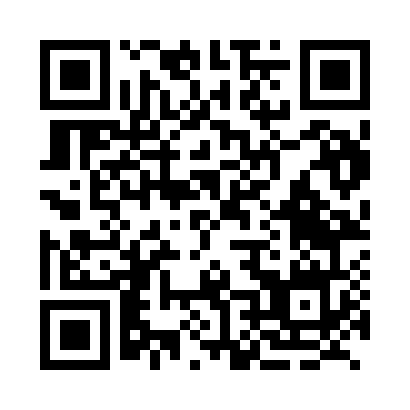 Prayer times for Bousso, ChadWed 1 May 2024 - Fri 31 May 2024High Latitude Method: NonePrayer Calculation Method: Muslim World LeagueAsar Calculation Method: ShafiPrayer times provided by https://www.salahtimes.comDateDayFajrSunriseDhuhrAsrMaghribIsha1Wed4:225:3511:503:046:057:142Thu4:215:3511:503:046:067:153Fri4:215:3511:503:056:067:154Sat4:215:3411:503:056:067:155Sun4:205:3411:503:066:067:156Mon4:205:3411:503:066:067:167Tue4:195:3311:503:076:067:168Wed4:195:3311:503:076:067:169Thu4:185:3311:503:076:077:1710Fri4:185:3211:503:086:077:1711Sat4:185:3211:503:086:077:1712Sun4:175:3211:503:096:077:1813Mon4:175:3211:503:096:077:1814Tue4:175:3211:503:096:087:1815Wed4:165:3111:503:106:087:1916Thu4:165:3111:503:106:087:1917Fri4:165:3111:503:116:087:1918Sat4:155:3111:503:116:097:2019Sun4:155:3111:503:116:097:2020Mon4:155:3111:503:126:097:2021Tue4:155:3111:503:126:097:2122Wed4:145:3011:503:136:097:2123Thu4:145:3011:503:136:107:2124Fri4:145:3011:503:136:107:2225Sat4:145:3011:503:146:107:2226Sun4:145:3011:503:146:117:2227Mon4:145:3011:503:156:117:2328Tue4:145:3011:513:156:117:2329Wed4:135:3011:513:156:117:2430Thu4:135:3011:513:166:127:2431Fri4:135:3011:513:166:127:24